How to Select Classes for the School AppOnce you have downloaded the school app, it will appear on you phone. Please open the app.The opening page of the app will look something like this.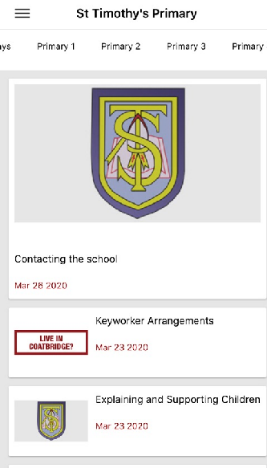 To ensure you can see all of the information for your child, please click the top left icon (3 straight lines).This will give you a number of options. Please select Choose Categories.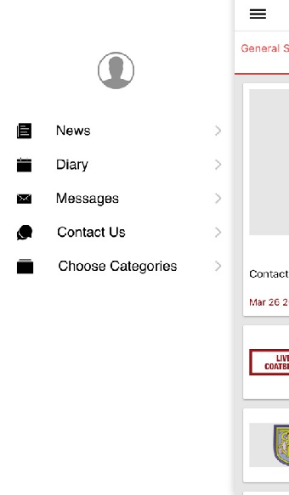 Here you can select the Primary Stage for your child/children. If you have children at different stages, please select multiple stages.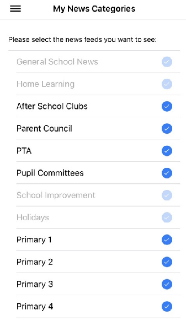 The classes you have selected will appear in the top header and you can access them from here by scrolling along and selecting.